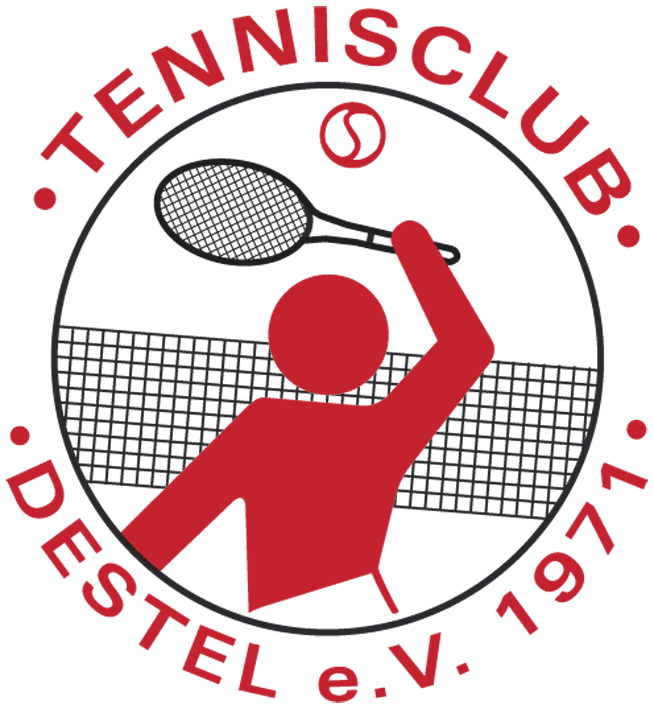 2. 2. Seite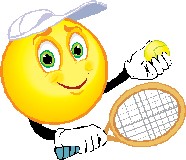 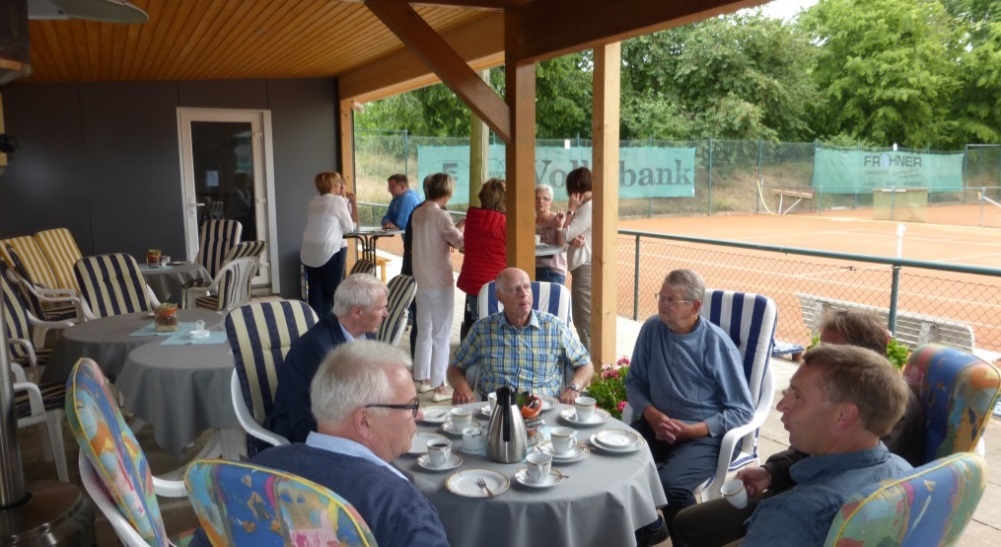 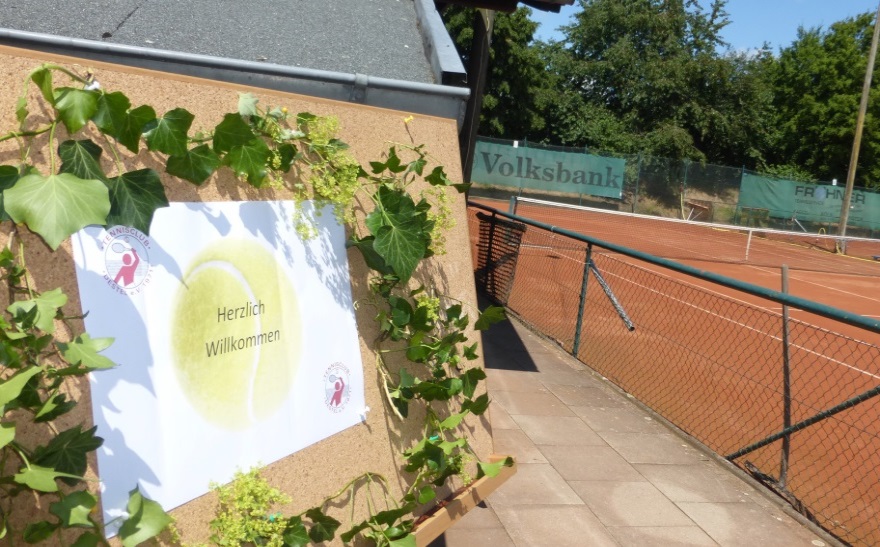 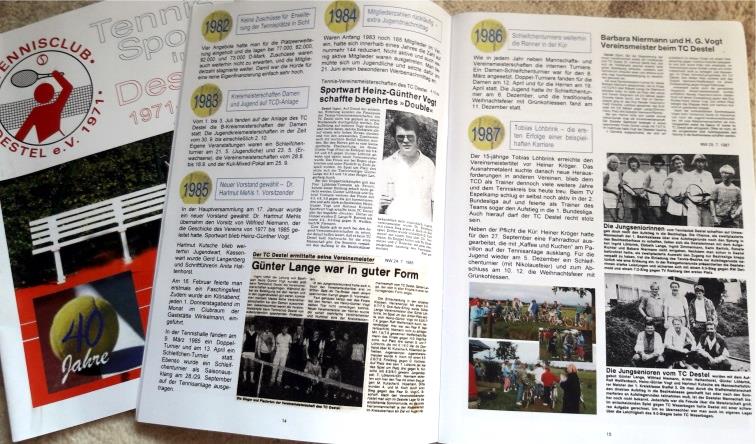 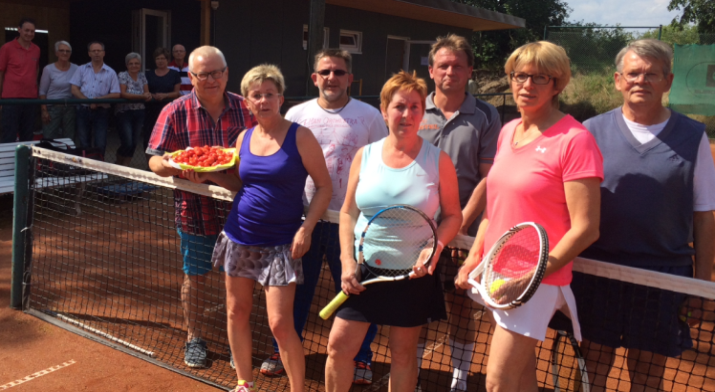 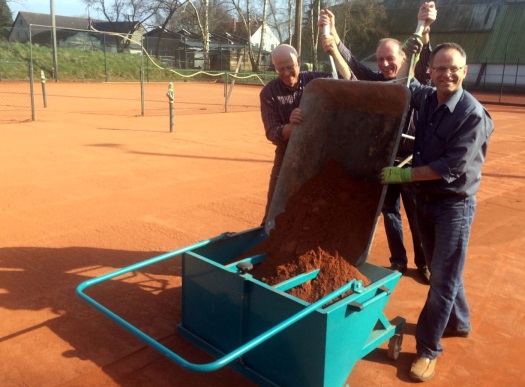 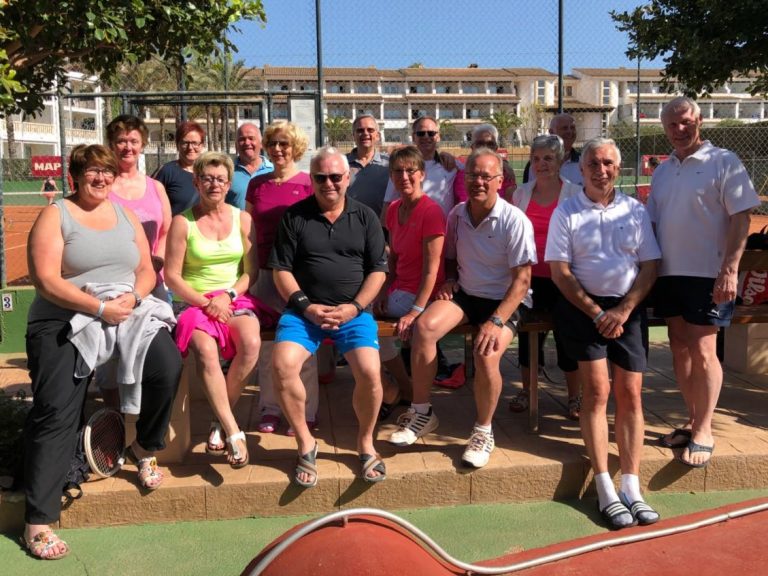 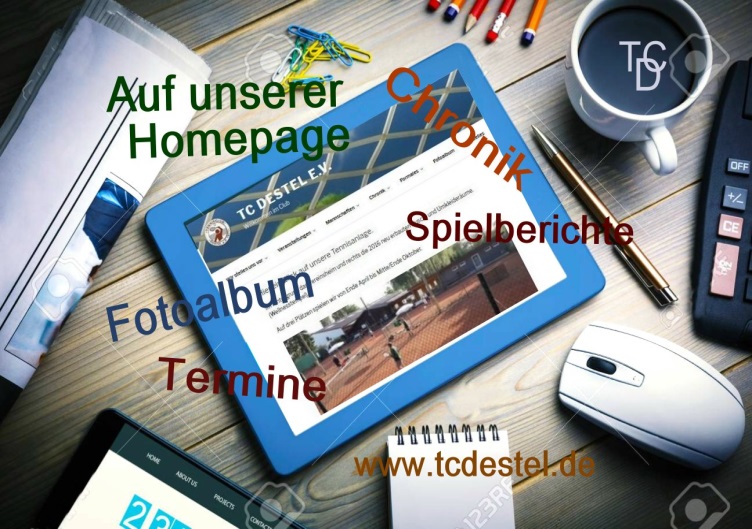 